ZÁPIS z workshopu na téma Spolupráce základních a mateřských škol, sociálně aktivizačních služeb pro rodiny s dětmia orgánu sociálně-právní ochrany dětí v sociální oblasti26. 11. 2018, CMTF KKS UPOL, Na Hradě 5 OlomoucPřítomni:Zástupci základních a mateřských škol ORP Olomouc, vedoucí a sociální pracovníci odboru sociálních věcí a odboru školství Magistrátu města Olomouce, zástupci krajského úřadu, zástupci sociálně aktivizačních služeb pro rodiny s dětmi v Olomouci a dalších vybraných NNO, zástupci Cyrilometodějské teologické fakulty UPOL a pracovnice projektu MPSV. Více viz prezenční listina.HarmonogramBLOKZaměření, možnosti a limity sociálně právní ochrany dětíMgr. Květoslav Richter, kurátor pro děti a mládež, Magistrát města OlomouceSociálně-právní ochrana dětí se zaměřuje na děti ohrožené, uvedené v § 6 zákona o soc.právní ochraně dětí. Pouhá skutečnost, že rodiče neplní své povinnosti nebo že dítě zanedbává školní docházku, bez dalšího neznamená, že se jedná o ohrožené dítě,  k jehož ochraně je třeba zásahu OSPOD. Podání podnětu OSPOD musí předcházet náležitě zdokumentovaná a důkladná práce školy s žákem a jeho rodinou. Sociálně-právní ochranu dítěte je nutno vnímat jako nejzazší prostředekOSPOD není oprávněn informovat školy a školská zařízení o opatřeních, která byla k řešení situace dítěte přijata. Bližší informace k danému případu může škola získat, bude-li se na řešení aktivně podílet. (školní výchovná komise, případová konference,a pod.)Popis aktuální situace: Síť služeb pro rodiny s dětmi je v ČR nedostatečná, právní předpisy v oblasti ochrany dětí a rodiny na sebe nenavazují ( MPSV,MŠMT,MV,MS,MZ),mezirezortní spolupráce je roztříštěná a omezená. Šance na překonání roztříštěnosti a  k navázání užší spolupráce je ve výzvě MPSV  OPZ č. 76: INOVACE V PRÁCI S OHROŽENÝMI DĚTMI A JEJICH RODINAMI  z listopadu 2018.                       Oblasti, na které se v Olomouci můžeme zaměřit: - SÍŤ SLUŽEB – všechny subjekty, které přicházejí do kontaktu s dětmi a jejich rodinami. ( soc. pracovníci, učitelé, psychologové, psychiatři, pediatři, soudci, pracovníci NNO, volnočasových služeb, starostové a další) jejich koordinaci a OSOBNÍ ZNALOST PRACOVNÍKŮ  v těchto institucích- PREVENCE A VČASNÁ IDENTIFIKACE OHROŽENÍ DÍTĚTE VE ŠKOLE- SPOLUPRÁCE SE ŠKOLOU a) koordinátor, konzultant ( soc. pracovník OSPOD, NNO, obce..)b) zavedení sociální práce a  sociální pedagogiky ve školáchAktuální témata: Kyberprostor –  vyhledávání dětí s problémy,  poskytování podpory apod.                                    Posilování rodičovských kompetencí                                    Minimalizace dopadů rozvodové či rozchodové situace rodičů na děti                                    Děti v problémové situaci projevující se záškoláctvímMeze a kompetence škol v sociální oblastiPhDr. Ladislav Spurný, krajský koordinátor primární prevence, Krajský úřad Olomouckého krajePředstavil systém primární prevence v resortu školství, především s důrazem na vertikální hierarchii kompetencí a výkonů jdoucí z MŠMT na kraje a dále na oblastní metodiky prevence v pedagogicko-psychologickém poradenství až po školní metodiky prevence.Vysvětlil základní pojmosloví v oblasti primární prevence, přičemž odlišil zejména posloupnost deviace – sociální deviace – sociálně patologický jev a zdůvodnil současné žívání temínu rizikové projevy chování u žáků na školách.Představil pozici školního metodika prevence s tím, že konstatoval, že primární prevence je vykonávána z rozhodnutí MŠMT již od roku 1995, od roku 2005 je pak uzákoněna.Pozice školního metodika by se neměla dublovat s pozicí výchovného poradce a eventuálně do budoucna sociálního pracovníka na škole.Kompetence jdou poměrně ostře odlišit, konkrétně povinnosti a pracovní činnosti školního metodika prevence jsou ukotveny v příslušných ustanoveních Vyhlášky č. 197 z roku 2016, kterou se mění Vyhláška č. 72 z roku 2005 (v platnosti jsou obě!!).Činnost školního metodika prevence je směřována do oblasti koordinanční, vzdělávací a informační, přičemž jeho působení na škole je podepřeno zákonným požadavkem na splnění specializačního studia v rozsahu 250 vyučovacích hodin ukončeného odbornou zkouškou.Školní metodik prevence je v podstatě výkonným článkem pedagogicko-psychologického působení a eventuálně i přímé intervence v oblasti rizikových projevů chování.Činnosti potenciálního sociálního pracovníka mají směřovat mimo výše uvedené oblasti, speciálně do oblasti sociální práce, ovšem v těsné spolupráci se školním metodikem prevence a výchovným poradcem.Význam sociálně aktivizačních služeb pro rodiny s dětmiBc. Petra Pavlíčková, Dis., vedoucí střediska KHAMORO, Charita OlomoucByla představena služba věnující se rodinám s dětmi mladší 18ti let  + matky s dětmiDobrovolná služba -> rodiny vyhledávají službu samiSlužba poskytovaná rodinám, které žijí v prostředí, které je nevyhovující pro dítě a ovlivňuje chování rodičů a dětíRodiče nemají finanční prostředky, bydlí v nevyhovujících podmínkách, chybí často peníze i na jídlo > chybí peníze na svačinky a obědy, které dítě postrádá ve škole > nechce chodit do školy > cítí se méněcenně > ovlivňuje to prospěch i docházku, finanční prostředky vyčleňují děti z kolektivuSAS nabízí pomoc v těchto životních situacíchModel školské sociální prácedoc. PaedDr. , PhD. – CMTF UPOL, Mgr. Jiří Daněk – ZŠ Boženy Němcové PřerovDoc. PaedDr. , PhD. vysvětlila význam sociální práce ve školství, ať už v podobě sociálního pedagoga nebo sociálního pracovníka. Poslání těchto profesí je napomoci při řešení problémů vyplývajících z náročné životní situace rodin (rozvod, socio-ekonomické problémy, vztahové problémy nebo komunikace v rodině a rodiny se školou). Sociální problémy a v této oblasti často neřešené potřeby žáků jsou důležitým faktorem jejích školní úspěšnosti. Sociální pracovník/sociální pedagog může přispět k efektivnější komunikaci mezi školou a rodinou, školou a SAS, školou a OSPOD a to síťováním, nebo rozvojem kvalitní komunikace na partnerské úrovni. Současně může být koordinátorem/case managerem při řešení konkrétních případů, napomáhat při plánování a realizaci minimálního preventivního programu apod.Mgr. Jiří Daněk představil svou pozici sociálního pedagoga a náplň činnosti, kterou vykonává na ZŠ Boženy Němcové v Přerov.BLOK – práce ve skupináchShrnutí II. Bloku na straně 10Zkratky:OSPOD – orgán sociálně právní ochrany dětíSAS – sociálně aktivizačních služeb pro rodiny s dětmiZŠ, MŠ – základní škola, mateřská školaZápis z pracovní skupiny vedené Mgr. Květoslavem RichteremSkupinu tvořilo 13 zástupců z oblasti ZŠ, MŠ, OSPOD A SAS RD včetně dvou zapisovatelek. Prvním tématem diskuze byla vzájemná spolupráce jednotlivých oborů mezi sebou.Spolupráce: Spolupráce MŠ a ZŠ s OSPODZástupce MŠ – moc s OSPOD nespolupracujeme, spíše píšeme zprávy, jak se dítě v MŠ jeví. Místo OSPOD se v první řadě snažíme kontaktovat spíše rodiče, proč se dítě nevhodně chová. Je důležité navázat důvěru a většinou se problém podaří s rodiči vyřešit.Služby SAS také nejsou ve školce vůbec známé. Sama bych využila službu, na kterou se mohu obracet, když nechci kontaktovat přímo OSPOD. Také bych využila nějaký katalog služeb.Zástupce ZŠ – s pracovníky OSPOD je škola v kontaktu. Spolupracujeme s nimi podle bydliště žáka s problémovým chováním. Škola by uvítala rozdělení pracovníků podle škol, protože je někdy obtížné dopátrat se člověka, který řeší problémového žáka na OSPOD podle bydliště a pokaždé tak musíme řešit problémy s někým jiným. Uvítala bych tedy web. stránku, kde budou vypsané ulice a k nim příslušný pracovník OSPOD. Nejvíce se řeší téma záškoláctví a výchovné problémy. Účastníme se také případových konferencí. Spolupráci hodnotím jako velmi dobrou. Psycholožka na ZŠ – na OSPOD se u nás ve škole obrací výchovná poradkyně. Nejčastěji řešeným tématem je záškoláctví. Pracovníci OSPOD také často navštěvují dítě ve škole, pokud ho nemohou navštívit přímo doma. Škola by uvítala jednu osobu na OSPOD, se kterou by mohla konzultovat problémové chování žáků, a která by jim především poradila, zda je vhodné případ řešit přes OSPOD nebo jinak. Spolupráce OSPOD s ostatnímiZástupce KÚ OLK – KÚ má se školami dobrou zkušenost. Vždy jim poskytnou potřebné informace. Školy by měly mít více informací 
o neziskových organizacích. Některé zprávy o žácích přicházejí na OSPOD až příliš pozdě. Bylo by dobré, kdyby školy informovaly KÚ dříve. Týká se to především neomluvených hodin. Školám jsou otevřeni i v oblasti obecných informací, ať si řeknou, co od OSPOD potřebují.Spolupráce MŠ a ZŠ vůči SASPsycholožka na ZŠ – moji výhodou je, že jsem předtím pracovala v SAS, takže ty služby znám a občas nějakou službu rodičům s dětmi doporučím.Zástupce MŠ – my nevíme o službách SAS vůbec nic, k nám se tyto informace vůbec nedostávají.Chystá se přehledová tabulka a semináře pro školy a školky. Školy a školky začínají mít povědomí o službách pro ohrožené děti, ale stále se na učitele nahlíží pouze jako na pedagogy, kteří mají učit a ne se věnovat sociálním problémům. Spolupráce SAS a školyZástupce SAS – rodiče mě často žádají, abych šla s jejich dítětem do školy a tam s nimi řešila problémy dětí. Rodiče mají často problém s třídním učitelem, někdy neumějí správně komunikovat, proto požádají SAS, aby jim pomohla. Rodiče se učitelů bojí a věří v lepší komunikaci pracovníka SAS a učitele. Hledají v nich zástupce v komunikaci, chtějí průvodce.Druhým tématem k diskuzi byly potřeby aktérů. Každý zástupce své skupiny napsal na flipchart odpověď na otázku, v jakých oblastech potřebuje nejvíc pomoci. Co je trápí ve vztahu k sociální oblasti.Potřeby: Potřeby ZŠ a MŠ vůči OSPODKonzultanta, který by škole poskytl info, jak řešit situace (např. zda je vhodné případ řešit přes OSPOD nebo jinak.)Školení pro pedagogy MŠZlepšení vzájemné informovanosti o činnostechPotřeby OSPOD vůči ZŠ a MŠZlepšení vzájemné informovanosti o činnostechPotřeby ZŠ a MŠ vůči SASVětší informovanost o sociálních službách a možnostech jejich využití (Ráda bych využila službu, na kterou se mohu obracet, když nechci kontaktovat přímo OSPOD)Kurzy pro učitele v oblasti specifických rodinVětší spolupráce SAS a učitelů vzhledem ke konkrétnímu dítětiSeznam organizací (přehled/katalog služeb), které nabízejí své služby MŠ a ZŠRozšíření působnosti NO pro MŠTřetím, posledním, tématem byla otázka pro ZŠ a MŠ - co si myslíte 
o konzultantovi pro ZŠ a MŠ v sociální oblasti?KonzultantZástupci organizací si konzultanta představují jako osobu, která přijde cca 1x za měsíc do MŠ a ZŠ a bude konzultovat problémové žáky. Na webu by bylo dobré vyvěsit kontakt na takovou osobu, aby se v případě potřeby na ni mohli pracovníci škol kdykoliv telefonicky a písemně obrátit. V Přerově existuje ZŠ, kde to mají dobře nastavené. Je zde pracovník, který navštěvuje rodiny u nich doma a buduje si u nich postupnou důvěru. Po získání důvěry začne s rodinou spolupracovat. Tak by to mělo fungovat všude. MŠ by uvítali takovou službu, ale chtěli by mít jen jednoho stálého konzultanta. Nechtějí, aby se konzultanti každý měsíc střídali.Zápis z pracovní skupiny vedené doc. PaedDr. Tatiana Matulayová, PhD.Spolupráce MŠ a ZŠ s OSPODJednostranná práce / jednostranný vztah, chybí zpětné vazbyIdentifikace problémů > bezprizornost školyPrimární práce se záškoláctvím (vyhledávání omluv, problém v kontaktu s rodinou, neomluvené hodiny) Hromadění problémů na školáchKontaktování OSPOD - žádost o pomoc (hledání vzájemné podpory)  > rodiny se často brání, že problém v rodině není  > OSPOD kontaktuje i příslušné organizace (probíhají výchovné komise)MŠ, ZŠ + SASSAS: P- Centrum Olomouc – programy primární prevence probíhají, ale pokud se vyskytne problém, školy se obracejí na P-centrum v rámci prevence, ale i pokud je potřeba řešit nastalý problém žák + rodinaPotřebyZŠ a MŠ vůči SASv Olomouci nabízet služby P-centra, Střediska sociální prevence > terénní + ambulantní službydát příklady dobré praxe práce s rodinouZŠ a MŠ vůči OSPODChybí zpětné vazbyOSPODosobní jednání se školouZmapování, kde funguje na školách spolupráce organizace, sociální práce, OSPODUjasnění kompetencíPotřeba spolupráce s generacemi (proplouvání problémy)Doučování > reedukace / zároveň prevenceNáhradní rodinná péče – důležité vymezit pokud pěstoun bude zákonný zástupceKonzultant / školní sociální pedagog/pracovníkPřekračování kompetencí škol > Chybí smysluplné řešení škol v sociální oblastiŠkola má vzdělávat > potřeba specialisty, aby se věnoval sociálním problémům žákům > nejsou finance a ani zde není vytvořena pozice na školách pro sociální práci, tudíž nejsou ani finanční prostředky, vše zajišťuje OSPODŠkolní asistent – financování z šablon (financování z EU)Jak by byl SP na školách financován / prostředky? Financování dle normativ, financování pozice by mělo postupně přecházet do finančního rozpočtuPozice by měla být odzkoušena profesionály, kteří mají zkušenostiMožnosti + řešeníKonzultanti do škol – pracovníci OSPODKurátoři krajů -  dobré plnění prevenceŘešeníVytyčení cílůMožnost dalších setkáníSystematičnostŠkoly musí vědět, že tato možnost existuje (případová konference)Využívat možností, které poskytuje zákonProcenta dokončení případů s klienty až k případové konferenciNavázaní vztahů Připravit a sestavit příručky s dobrými příklady organizacíZákladní informacePrezentace školDoprovázející organizaceRodinná politikaDostatek argumentů k systémovému řešeníVše by mělo být zveřejňováno na www.rodinaok.czZápis z pracovní skupiny vedené Mgr. Eliškou Moravcovou, DiS.SpolupráceSpolupráce MŠ, ZŠ s OSPODNázor zástupců škol - Když ve škole vyčerpají své možnosti, napíšou dopis na OSPOD a žádají o pomoc, případně předem telefonicky kontaktují OSPOD. Nemají zpětnou vazbu, zda se s rodinou pracuje, v jakém je to stavu – nedostanou se k žádné informaci, jen na PK. Řešení záškoláctví – škola nahlašuje, že se dívka v 8. třídě objeví jednou týdně ve škole… škola v tomto vnímá bezmoc, ale i OSPOD řekne, že se situací nemůže dělat více. Kdo to může vyřešit tak, aby dítě opětovně začalo docházet do školy? To je cílem snahy školy.Co může dělat OSPOD s rodinou při záškoláctví? odpověď… motivovat dítě nebo rodinu (i když je např. již situace řešena policií). Skryté záškoláctví… kurátorka radí škole, ať udělá ze skrytého záškoláctví normální záškoláctví. I s velkou absenci omluvenou od lékaře nemůže OSPOD nic dělat.Je dobré hledat podporu ve službách, např. pro práci s rodinou při záškoláctví. SAS RD – mnohdy o SAS školy a školky vůbec neví. Je vhodné zvýšit povědomí škol o SAS RD. Spolupráce MŠ, ZŠ s SASViz. výše - je vhodné zvýšit povědomí škol o SAS RD. Bylo konstatováno, že v dnešní době rodiče nevědí skutečně, co mají v tíživé situaci dělat, jak mají vychovávat dítě, kde udělali chybu, neví, kde hledat pomoc. Je vhodné, aby škola předala kontakt rodině na SAS RD.Nemůže dojít k tomu, že by škola informovala SAS o rodině, protože SAS nemůže sama kontaktovat dítě a rodinu na základě zakázky školy. Bylo by dobře, kdyby v Olomouci fungovalo, že by si škola pozvala pracovníka SAS RD, který by komunikoval se školou, a za účasti rodiče by došlo k navázání spolupráce. Bývá problém kapacita SAS, nemůže vždy nabízet pomoc.Zvažována možnost společného setkání ve škole – možnost řešení a nakontaktování SAS RD na rodinu. Jak škola odhadne, že je to záležitost SAS nebo OSPOD? - I SAS má ohlašovací povinnost – obeznámí rodinu, že budou kontaktovat OSPOD. Je možné, aby škola spolupracovala s OSPOD a SAS tak, aby prostředky šly mimo rodinu přímo na potřeby dítěte? Dítě bývá vyčleněno, když nemá na obědy, na pomůcky… Dávka mimořádné okamžité pomoci na školní pomůcky není možná žádat na ÚP. Může být varianta formou zvláštního příjemce dávky.Je nějaký Fond pro děti? – Nadace pro děti, spolupracuje např. Charita. Kroužky platí i ÚP. Také SAS RD nemůže říct škole, zda spolupracují s konkrétní rodinou, také nemohou sdělit informaci škole. PotřebyPotřeby ZŠ vůči OSPODLepší zpětná vazba od OSPOD vůči škole, zda s rodinou pracuje, jak se situace řeší (např. v případě, kdy škola podá podnět)*Kdo koordinuje pomoc a podporu rodině, když dítě a jeho rodina nejsou v péči OSPOD.Podpora osobního seznámení (Když už bude ve škole pracovník vědět, komu zprávu podává, může být více otevřený.)Spolupráce při řešení záškoláctví, skrytého záškoláctví – především ZŠ a OSPOD, možné i zapojení SAS.* P. Křivánek chce opětovně předat kolegům svůj záměr, že přidělený pracovník OSPOD napíše pro potřeby škol dvě věty, že se situací OSPOD zabývá a na koho se škola může obracet. Povinnost to není, jen to již jednou bylo doporučeno pracovníkům OSPOD. Na základě zákona mohou dát vědět, že se na rodinu vztahuje SPOD. I škola může dát podnět na uspořádání PK. Dá se udělat i výchovná komise, raději řešit na osobní rovině. Forma, jak může neadresně poskytnout OSPOD informaci … „Obecně by to bylo takhle“…. Řekne, obecně jako jak to vlastně funguje, ve sdělení není adresný, ale může tím naznačit…Potřeby MŠ, ZŠ vůči SAS Větší spolupráce se SAS RD – např. formou setkávání, kazuistikJe potřebná větší informovanost škol o síti pomoci, o službách SAS RD a dalších službách (Síťařka nabídla poslat informace o SAS školám) Potřeba větší propagace SAS RD pro školy.může ale dojít k situaci, že SAS RD nebude mít v momentě požadavku školy dostatečnou kapacitu na práci s rodinouVětší spolupráce s odborem školství MMOL - mohou předat informace o SAS školám (není vždy efektivní posílat informace přes ředitele, raději metodikům prevence), Odbor školství MMOL může uspořádat nějaký workshop pro osobní setkání – nabídla p. Rychlá.Pořádat společná setkání Kontaktovat ŠMPLetáčky, kontaktyPozn: Také SAS RD nemůže říct škole, zda spolupracují s konkrétní rodinou, také nemohou sdělit informaci škole (zkušenost ze strany SAS RD, že také nemůžou prolomit mlčenlivost danou zákonem).Potřeby OSPOD vůči vzájemné spolupráci:Ve vztahu ke školám, aby poskytovaly detailnější zprávy o dítěti (Vyhodnocování situace dítěte, které dělá OSPOD, se odvíjí často od zpráv ze školy)Požadavek na školy, být ve zprávách konkrétnější, nepsat zprávy obecně.K tomuto školy uvedly, že i OSPOD má psát konkrétnější dotazy. (OSPOD nemůže dávat moc konkrétní otázky, které by něco mohly naznačovat.)Spolupráce s PPP – zkušenost OSPOD – doporučí rodině spolupráci s PPP, ti se pak vymlouvají, že škola něco neudělala. Prosba, ať vysvětlí škola rodičům, že je to jejich záležitost se na PPP dovolat a objednat. Větší tlak ze strany školy.Společně vnímané potřeby:Práce a podpora kompetencí rodičů (OSPOD i ostatní nemůžou dělat za rodiče všechno)Děti z prostředí sociálně znevýhodněného (finanční podpora)Zvýšení znalosti o kompetencích a možnostech práce s rodinou SAS – nejlépe formou osobního setkáníPokračovat ve workshopech a víc zapojit učitele, školy. SAS aby nabídly svou činnost a nabídku služeb.Společná potřeba - Osobně se znát!! – aktéři by upřednostňovali osobní setkání než něco si číst – konzultant OSPOD pro školy je možnostKonzultantJak škola odhadne, že je to záležitost SAS RD nebo už OSPOD? OSPOD zvažuje možnost pracovníka OSPOD, který by působil jako konzultant pro konkrétní školy, např. pro 2-3 školy. Docházelo by k pravidelným schůzkám, konzultant by fungoval jako styčný pracovník a poradce pro školy. Konkrétní případy by řešil pracovník OSPOD dle trvalého pobytu dítěte (tedy jiný než konzultant). Zatím je to plánováno OSPOD nějak to uchopit, zatím OSPOD zvažuje konkrétní podobu. (Uvažováno i pracovník ze SAS)Školy to vidí jako skvělý nápad, ulehčení, bude to pro ně konkrétní člověk.  I by bylo dobré, kdyby měly školy rozděleny také pracovníci SAS RD – např. pro konzultaci situace. Síťařka pro Olomoucký kraj přítomné informovala o možnosti výzvy MPSV  s č. 76 z OPZ ohledně podpory inovativních služeb, např. právě na nějakou formu sociální práce do škol. Termín ukončení příjmu žádostí je 15. březen 2019.SHRNUTÍSpolupráce: Spolupráce MŠ a ZŠ s OSPODIntenzita spolupráce škol s OSPOD se liší, nejčastěji řešeným tématem je záškoláctví.V případě, kdy škola podá podnět na OSPOD postrádá zpětnou vazbu, zda byl případ nahlášený školou na OSPOD projednán, jestli s rodinou někdo pracuje, na koho je možné se obrátit, apod.Spolupráce MŠ a ZŠ vůči SASVe většině případů školy nemají povědomí o nabídce pomoci pro rodiny s dětmi prostřednictvím SAS.  Spolupráce SAS a školySpolupráce často spočívá v tom, že pracovník SAS doprovodí rodiče za učitelem. Rodiče se učitelů bojí a věří v lepší komunikaci pracovníka SAS a učitele. Hledají v nich zástupce v komunikaci, chtějí průvodce.Potřeby:Potřeby ZŠ a MŠ vůči OSPODKonzultant, který by škole poskytl informace, jak řešit situace dítěte v problémové situaci (např. zda je vhodné případ řešit přes OSPOD nebo jinak.)Školení pro pedagogy MŠZlepšení vzájemné informovanosti o činnostech a vyjasnění si kompetencí (Náhradní rodinná péče – důležité vymezit pokud pěstoun bude zákonný zástupce)Poskytnutí zpětné vazby od OSPOD, zda byl případ dítěte nahlášený školou na OSPOD Projednán, jestli s rodinou někdo pracuje, na koho je možné se obrátit, apod.*Potřeba spolupráce s generacemi (proplouvání problémy)Podpora osobního seznámení (Když už bude ve škole pracovník vědět, komu zprávu podává, může být více otevřený.)Spolupráce při řešení záškoláctví, skrytého záškoláctví – především ZŠ a OSPOD, možné i zapojení SAS.* P. Křivánek chce opětovně předat kolegům svůj záměr, že přidělený pracovník OSPOD napíše pro potřeby škol dvě věty, že se situací OSPOD zabývá a na koho se škola může obracet.Potřeby OSPOD vůči ZŠ a MŠZlepšení vzájemné informovanosti o činnostechPotřeby ZŠ a MŠ vůči SASVětší informovanost o sociálních službách a možnostech jejich využití („…Ráda bych využila službu, na kterou se mohu obracet, když nechci kontaktovat přímo OSPOD.“)Kurzy pro učitele v oblasti specifických rodin Větší spolupráce SAS a učitelů vzhledem ke konkrétnímu dítěti - např. formou setkávání, kazuistik*Seznam organizací (přehled/katalog služeb), které nabízejí své služby MŠ a ZŠRozšíření působnosti NNO pro MŠ* Odbor školství MMOL může uspořádat nějaký workshop pro osobní setkání – nabídla p. Rychlá. Pořádat společná setkání, kontaktovat ŠMP, letáčky, kontaktySpolečně vnímané potřeby:Pokračovat ve workshopech a více zapojit učitele, školy. SAS aby nabídly svou činnost a nabídku služeb.Společná potřeba - Osobně se znát!! – Aktéři by upřednostňovali osobní setkání než něco si číst – konzultant OSPOD pro školy je možnostKonzultant pro školy v sociální oblastiŠkola má vzdělávat > potřeba specialisty, aby se věnoval sociálním problémům žákům > nejsou finance a ani zde není vytvořena pozice na školách pro sociální práci, tudíž nejsou ani finanční prostředky, vše zajišťuje OSPODPozice by měla být odzkoušena profesionály, kteří mají zkušenostiZástupci organizací si konzultanta představují jako osobu, která přijde cca 1x za měsíc do MŠ a ZŠ a bude konzultovat problémové žáky. Na webu by bylo dobré vyvěsit kontakt na takovou osobu, aby se v případě potřeby na ni mohli pracovníci škol kdykoliv telefonicky a písemně obrátitMŠ by uvítali takovou službu, ale chtěli by mít jen jednoho stálého konzultanta. Nechtějí, aby se konzultanti každý měsíc střídali.Zatím je plánováno OSPOD pozici konzultanta nějak uchopit, zatím se zvažuje konkrétní podobaObecně nápad konzultanta vnímají školy jako skvělý nápad, ulehčení, bude to pro ně konkrétní člověk.  I by bylo dobré, kdyby měly školy rozděleny také pracovníci SAS RD – např. pro konzultaci situace. (Uvažováno i pracovník ze SAS)Síťařka pro Olomoucký kraj přítomné informovala o možnosti výzvy MPSV  s č. 76 z OPZ ohledně podpory inovativních služeb, např. právě na nějakou formu sociální práce do škol.Zapsáno: 25. 1. 2019Kontaktní osoba: Mgr. Eliška Moravcová, DiS.Lokální síťař pro ORP Olomouc projektu Systémový rozvoj a podpora nástrojů sociálně-právní ochrany dětíTel: 776 294 856E-mail: eliska.moravcova@mpsv.czKancelář: Tř. Kosmonautů 1151/6C, 779 01 Olomouc, 6. patro, dveře č. 604Ministerstvo práce a sociálních věcíOddělení transformace služeb pro rodiny a dětiwww.mpsv.czwww.pravonadetstvi.cz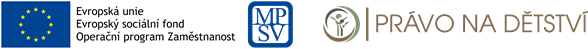 13:00 - 13:15 BLOK13:00 - 13:15 Zaměření, možnosti a limity sociálně právní ochrany dětí13:00 - 13:15 (Mgr. Květoslav Richter – Magistrát města Olomouce)13:15 - 13:25 Meze kompetencí škol v sociální oblasti 13:15 - 13:25 (PhDr. Ladislav Spurný - Krajský úřad Olomouckého kraje)13:25 - 13:35 Význam sociálně aktivizačních služeb pro rodiny s dětmi 13:25 - 13:35 (Bc. Petra Pavlíčková, DiS. - Charita Olomouc)13:35 - 13:50 Model školské sociální práce 13:35 - 13:50 (Doc. PaedDr. , PhD. – CMTF UPOL, Mgr. Jiří Daněk - ZŠ Boženy Němcové, Přerov)13:50 - 14:00 Prostor na dotazy, přestávka14:00 - 15:00BLOKPráce ve skupinách: mapování současné situace, podněty k prohloubení spolupráce15:10 - 16:00Prezentace výstupů, závěr